A Level MathematicsChapter 8 - MechanicsFurther KinematicsChapter Overview1. Vectors in Kinematics2. Vector Methods with Projectiles3. Variable Acceleration in One Dimension4. Differentiating Vectors5. Integrating Vectors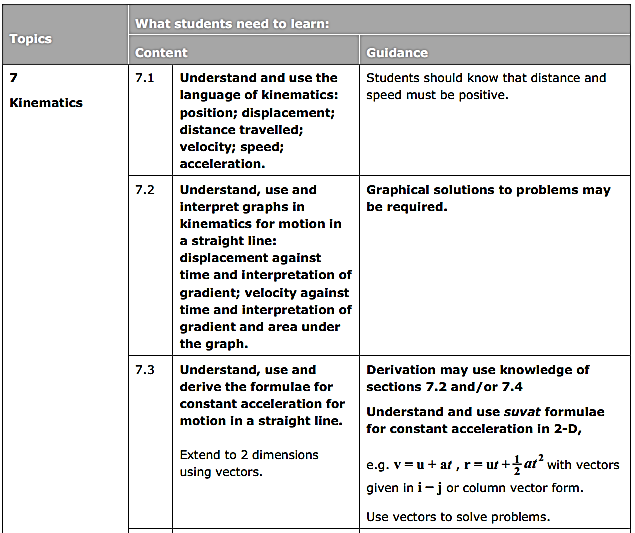 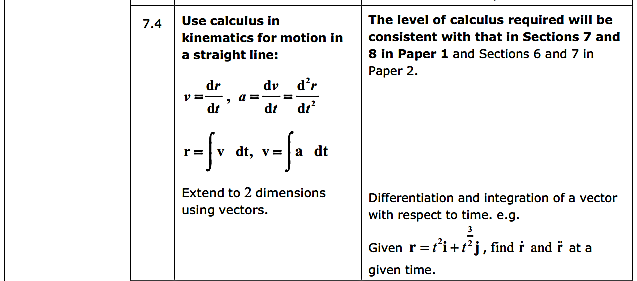 Vectors in KinematicsIf a particle starts from the point with position vector r0, and moves with constant velocity v, its displacement from its initial position at time t is given by vt and it position vector r is given by:ExampleAt time , where  is the time (in seconds), a particle is at the point with position vector m and travels with velocity ms-1. Find:a) The position vector of the particle after  secondsb) The distance the particle is from the origin, O, after 3 seconds.ExampleA particle starts at a point 8m from O at an angle of 45O anti-clockwise from east and travels with a velocity  ms-1, where  and  are unit vectors due east and north respectively.Find the position vector of the particle after t seconds in the form .Example – Using SUVAT with VectorsA particle is initially travelling with velocity  ms-1 and 2 seconds later it has a velocity of ms-1, where  and  are unit vectors in the directions of the positive x- and y- axes respectively. Given that the acceleration of the particle is constant, find:a) The accelerationb) The magnitude of the accelerationc) The angle that the acceleration makes with the vector Example (Textbook p161 Example 3)An ice skater is skating on a large flat ice rink. At time  the skater is at a fixed point  and is travelling with velocity  ms-1.At time  s the skater is travelling with velocity  ms-1.Relative to , the skater has position vector  at time  seconds.Modelling the ice skater as a particle with constant acceleration, find:The acceleration of the ice skaterAn expression for  in terms of The time at which the skater is directly north-east of .A second skater travels so that she has position vector  m relative to  at time .Show that the two skaters will meet.Test Your Understanding (EdExcel M1 May 2013(R) Q6)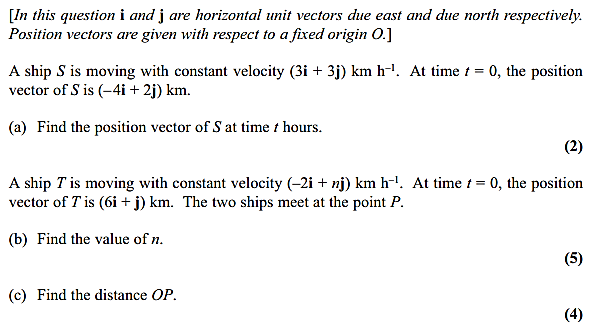 